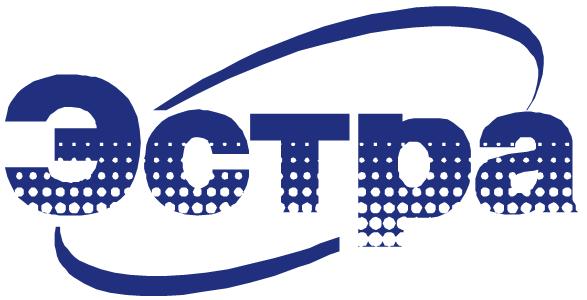 КАРТА УСТАВОК МКЗП-3 / МКЗП-М3КАРТА УСТАВОК МКЗП-3 / МКЗП-М3КАРТА УСТАВОК МКЗП-3 / МКЗП-М3КАРТА УСТАВОК МКЗП-3 / МКЗП-М3КАРТА УСТАВОК МКЗП-3 / МКЗП-М3КАРТА УСТАВОК МКЗП-3 / МКЗП-М3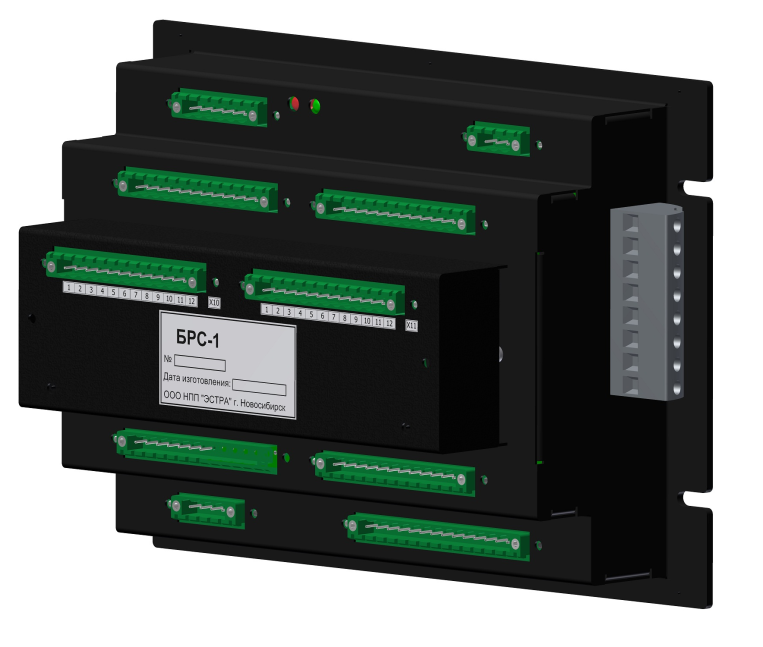 ФИО составителяДата составленияОбъект№ присоединения1. Настройка даты и времениГод (2015 – 2099)Месяц (январь – декабрь)Число (1 – 31)Часы (0 – 23)Минуты (0 – 59)2. Уставки сервисныеТип блокаОТ / СВ / ВВАдрес устройства в сети ModBUS1 – 255Скорость в сети ModBUS4800 – 57600Шаг осциллографирования14 – 126 точек/периодДлительность аварийной записи2,285 – 21,333сКоэффициент коррекции часов0 – 63Режим автокоррекции часовОТКЛ / ВКЛАвтопереход на зимнее времяОТКЛ / ВКЛБлок расширения сигналов (БРС)Подключен / не подкл-енНастройка реле «ВКЛ»Не используется, К2 – К113. Настройки блокаКтт1 – 600оеIном11 – 3000АIном21 – 3000АКтт ТНП1 – 300оеФормат тока 3IоXXX.XX / XXXX.XМакс 3Iо0,10 – 300,00АUном0,2 – 37кВСхема ТН2ТН / 3ТН4. Маска осциллограммПуск МТЗ-1– / +Пуск МТЗ-2– / +Пуск УМТЗ– / +Пуск МТЗ-3– / +Пуск ДЗ– / +Пуск ЗЗ– / +Пуск МТЗ– / +Пуск ЛЗШ– / +Пуск «Внешнее ОТКЛ1»– / +Пуск «Внешнее ОТКЛ2»– / +Пуск «Внешнее ОТКЛ3»– / +Пуск «Внешнее ОТКЛ4»– / +Пуск ЗМН– / +Пуск ЗПН– / +Пуск ЗНФ– / +Пуск ЗПТ– / +Пуск ЗМТ– / +Пуск УРОВ– / +Пуск АЧР– / +5. Уставки входовВКЛ0, 1, In1 – In16БРС: In17 – In24ОТКЛ0, 1, In1 – In16БРС: In17 – In24РПО вход0, 1, In1 – In16БРС: In17 – In24РПВ вход0, 1, In1 – In16БРС: In17 – In24Внешнее ОТКЛ10, 1, In1 – In16БРС: In17 – In24Внешнее ОТКЛ20, 1, In1 – In16БРС: In17 – In24Внешнее ОТКЛ30, 1, In1 – In16БРС: In17 – In24Внешнее ОТКЛ40, 1, In1 – In16БРС: In17 – In24Контроль ШП0, 1, In1 – In16БРС: In17 – In24Неиспр U0, 1, In1 – In16БРС: In17 – In24Блокировка ВКЛ0, 1, In1 – In16БРС: In17 – In24Блокировка АВР0, 1, In1 – In16БРС: In17 – In24UВВ0, 1, In1 – In16БРС: In17 – In24UВСТР0, 1, In1 – In16БРС: In17 – In24ВКЛ СВ по АВР1 / ВКЛ СВ по АВР20, 1, In1 – In16БРС: In17 – In24ОТКЛ СВ по АВР1 / ОТКЛ СВ по АВР20, 1, In1 – In16БРС: In17 – In24ОТКЛ от УРОВ1 / ОТКЛ от УРОВ20, 1, In1 – In16БРС: In17 – In24ОТКЛ от ДЗ1 / ОТКЛ от ДЗ20, 1, In1 – In16БРС: In17 – In24Пуск ЛЗШ1 / Пуск ЛЗШ20, 1, In1 – In16БРС: In17 – In24Уставки 20, 1, In1 – In16БРС: In17 – In24Разр ТПО-10, 1, In1 – In16БРС: In17 – In24Разр ТПО-20, 1, In1 – In16БРС: In17 – In24Разр ТПО-30, 1, In1 – In16БРС: In17 – In24Блок ТПО0, 1, In1 – In16БРС: In17 – In24ТУ0, 1, In1 – In16БРС: In17 – In24РПВ СВ0, 1, In1 – In16БРС: In17 – In24Пуск ЛЗШ СВ0, 1, In1 – In16БРС: In17 – In24Разр ДЗ0, 1, In1 – In16БРС: In17 – In24Разр АПВ0, 1, In1 – In16БРС: In17 – In24Разр АВР0, 1, In1 – In16БРС: In17 – In24Разр ЗМН0, 1, In1 – In16БРС: In17 – In24Разр ЛЗШ1 / Разр ЛЗШ20, 1, In1 – In16БРС: In17 – In24Разр ЗПН0, 1, In1 – In16БРС: In17 – In24Разр АЧР10, 1, In1 – In16БРС: In17 – In24Разр АЧР20, 1, In1 – In16БРС: In17 – In24Разр УРОВ0, 1, In1 – In16БРС: In17 – In246. Уставки защитМТЗ-1Уставка 1Уставка 2Защита МТЗ-1, ключ В1Введена / выведенаНаправленность, ключ В1аВведена / выведенаТок срабатывания0 – 200АВремя срабатывания МТЗ-10 – 300сНачало зоны срабатывания0 – 359,9градКонец зоны срабатывания0 – 359,9градМТЗ-2Защита МТЗ-2, ключ В4Введена / выведенаНаправленность, ключ В2аВведена / выведенаПуск МТЗ-2 по ВМБ, ключ В3Введена / выведенаЗащита УМТЗ, ключ В2Введена / выведенаТок срабатывания0 – 200АВремя срабатывания МТЗ-20 – 300сНапряжение срабатывания0 – 150ВВремя срабатывания УМТЗ0 – 300сНачало зоны срабатывания0 – 359,9градКонец зоны срабатывания0 – 359,9градМТЗ-3Защита МТЗ-3, ключ В5Введена / выведенаНаправленность, ключ В3аВведена / выведенаТип МТЗ, ключ В6Независимая / интегр-наяТок срабатывания0 – 200АВремя срабатывания МТЗ-30 – 300сНачало зоны срабатывания0 – 359,9градКонец зоны срабатывания0 – 359,9градСпособ срабатывания, ключ В7Сигнал / отключениеТяжелый пуск, ключ В8Введен / выведенЗапрет пуска, ключ В9Введен / выведенЗМТЗащита, ключ В11Введена / выведенаТок срабатывания0 – 200АВремя срабатывания0 – 300сСпособ срабатывания, ключ В12Сигнал / отключениеЗНФЗащита, ключ В13Введена / выведенаУровень срабатывания0 – 100%Время срабатывания0 – 300сСпособ срабатывания, ключ В14Сигнал / отключениеЗПТЗащита, ключ В15Введена / выведенаПериод пульсаций0,02 – 10сУровень срабатывания0 – 100%Время срабатывания0 – 300сСпособ срабатывания, ключ В16Сигнал / отключениеЗЗНенаправленная защита по 3Io, ключ В18Введена / выведенаТок срабатывания0 – 200АВремя срабатывания0 – 300сСпособ срабатывания, ключ В19Сигнал / отключениеПуск по 3Uо, ключ В17Введен / выведенНапряжение срабатывания0 – 150ВЗащита по 3Uo, ключ В20Введена / выведенаЗащита на сигнал по 3Uo, ключ В22Введена / выведенаВремя срабатывания на сигнал по 3Uo0 – 300сНаправленная защита по 3Io, ключ В21Введена / выведенаТок срабатывания направленной ЗЗ0 – 200АНачало зоны срабатывания0 – 359,9градКонец зоны срабатывания0 – 359,9градЛЗШЗащита, ключ В27Введена / выведенаТок срабатывания0 – 200АВремя срабатывания0 – 300сПуск МТЗ, ключ В10Введен / выведенUсшНапряжение срабатывания0 – 150ВЧастота срабатывания45 – 50ГцНесимметрия напряжения0 – 100%Время срабатывания0 – 300сКонтроль цепей напряжения, ключ В26Введен / выведенЗПНЗащита, ключ В24Введена / выведенаНапряжение срабатывания0 – 150ВВремя срабатывания0 – 300сСпособ срабатывания, ключ В25Сигнал / отключениеЗМНЗащита, ключ В23Введена / выведенаНапряжение срабатывания0 – 150ВВремя срабатывания0 – 300сВнешнее ОТКЛ1Защита, ключ В34Введена / выведенаВремя срабатывания0 – 300сСпособ срабатывания, ключ В38Сигнал / отключениеВнешнее ОТКЛ2Защита, ключ В35Введена / выведенаВремя срабатывания0 – 300сСпособ срабатывания, ключ В39Сигнал / отключениеВнешнее ОТКЛ3Защита, ключ В36Введена / выведенаВремя срабатывания0 – 300сСпособ срабатывания, ключ В40Сигнал / отключениеВнешнее ОТКЛ4Защита, ключ В37Введена / выведенаВремя срабатывания0 – 300сСпособ срабатывания, ключ В41Сигнал / отключениеАПВВремя готовности автоматики0 – 300сВремя срабатывания0 – 300сВремя сброса0 – 300сНеуспешное АПВ, ключ В48Введено / выведеноАПВ по ЗМН, ключ В42Введено / выведеноАПВ по МТЗ-1, ключ В43Введено / выведеноАПВ по МТЗ-2, ключ В44Введено / выведеноАПВ по МТЗ-3, ключ В45Введено / выведеноАПВ по ЗЗ, ключ В46Введено / выведеноАПВ по АЧР, ключ В47Введено / выведеноАПВ по ОТКЛ1, ключ В109Введено / выведеноАПВ по ОТКЛ2, ключ В110Введено / выведеноАПВ по ОТКЛ3, ключ В111Введено / выведеноАПВ по ОТКЛ4, ключ В112Введено / выведеноАЧРПервая очередь, ключ В49Введена / выведенаВторая очередь, ключ В50Введена / выведенаЧастота срабатывания первой очереди45 – 50ГцЧастота срабатывания второй очереди45 – 50ГцВремя срабатывания первой очереди0 – 300сВремя срабатывания второй очереди0 – 300сУРОВУРОВ, ключ В52Введен / выведенПуск по току, ключ В51Введен / выведенТок срабатывания0 – 200АВремя срабатывания0 – 300сПуск по МТЗ-3, ключ В53Введен / выведенПуск по ЗМН, ключ В54 Введен / выведенПуск по ЗПН, ключ В55Введен / выведенПуск по ЗМТ, ключ В56Введен / выведенПуск по ЗНФ, ключ В57Введен / выведенПуск по ЗЗ, ключ В58Введен / выведенПуск по ЗПТ, ключ В59Введен / выведенПуск по АЧР, ключ В60Введен / выведенПуск по ОТКЛ1, ключ В61Введен / выведенПуск по ОТКЛ2, ключ В62Введен / выведенПуск по ОТКЛ3, ключ В63Введен / выведенПуск по ОТКЛ4, ключ В64Введен / выведенАВРВремя срабатывания0 – 300сВремя сброса0 – 300сВремя возврата0 – 300сНапряжение срабатывания0 – 150ВАВР по МТЗ-2, ключ В42Введено / выведеноАВР по самопр-му ОТКЛ, ключ В43Введено / выведеноАВР по РО, ключ В44Введено / выведеноВозврат АВР, ключ В32Введен / выведенКонтроль Uвв, ключ В30Введен / выведенКонтроль Uо, ключ В31Введен / выведенНапряжение срабатывания 3Uо0 – 150ВЛогика управления ВВСамопроизвольное отключение, ключ В65Введено / выведеноОпределение РПО/РПВ, ключ В66РПО и РПВ / по токуТок нагрузки0 – 200АНесоответствие цепей управления0 – 300сОтказ ВВ, ключ В107Введен / выведенБлокировка по Uсш, ключ В100Введена / выведенаТоковая перегрузка оборудованияТок срабатывания ТПО-10 – 200АТок срабатывания ТПО-1 на сигнал0 – 200АВремя срабатывания ТПО-10 – 300сВремя срабатывания ТПО-1 на сигнал0 – 300сТок срабатывания ТПО-20 – 200АТок срабатывания ТПО-2 на сигнал0 – 200АВремя срабатывания ТПО-20 – 300сВремя срабатывания ТПО-2 на сигнал0 – 300сТок срабатывания ТПО-30 – 200АТок срабатывания ТПО-3 на сигнал0 – 200АВремя срабатывания ТПО-30 – 300сВремя срабатывания ТПО-3 на сигнал0 – 300сНеисправность 1/2Отказ ВВ, ключ В105Неиспр 1 / Неиспр 2ОТКЛ от ДЗ, ключ В106Неиспр 1 / Неиспр 2ОТКЛ СШ от ДЗ1, ключ В113Неиспр 1 / Неиспр 2ОТКЛ СШ от ДЗ2, ключ В114Неиспр 1 / Неиспр 2МТЗ-3 сигн, ключ В81Неиспр 1 / Неиспр 2ЗПН сигн, ключ В82Неиспр 1 / Неиспр 2ЗНН сигн, ключ В112Неиспр 1 / Неиспр 2ЗМТ сигн, ключ В83Неиспр 1 / Неиспр 2ЗНФ сигн, ключ В84Неиспр 1 / Неиспр 2ЗЗ сигн, ключ В85Неиспр 1 / Неиспр 2Неуспешное АПВ, ключ В86Неиспр 1 / Неиспр 2ЗПТ сигн, ключ В87Неиспр 1 / Неиспр 2Неуспешное АВР, ключ В80Неиспр 1 / Неиспр 2Запрет пуска, ключ В88Неиспр 1 / Неиспр 2Тяжелый пуск, ключ В89Неиспр 1 / Неиспр 2Несоот-е цепей управления, ключ В90Неиспр 1 / Неиспр 2Самопроизвольное отключение, ключ В91Неиспр 1 / Неиспр 2Неисправность ШП, ключ В92Неиспр 1 / Неиспр 21 сигн, ключ В93Неиспр 1 / Неиспр 22 сигн, ключ В94Неиспр 1 / Неиспр 23 сигн, ключ В95Неиспр 1 / Неиспр 24 сигн, ключ В96Неиспр 1 / Неиспр 2Невключение СВ, ключ В109Неиспр 1 / Неиспр 2Неотключение СВ, ключ В110Неиспр 1 / Неиспр 2Обрыв фазы ТН, ключ В115Неиспр 1 / Неиспр 2ТПО-1 сигн, ключ В124Неиспр 1 / Неиспр 2ТПО-2 сигн, ключ В125Неиспр 1 / Неиспр 2ТПО-3 сигн, ключ В126Неиспр 1 / Неиспр 2 Авария 1/2МТЗ-1, ключ В101Авария 1 / Авария 2МТЗ-2, ключ В102Авария 1 / Авария 2УМТЗ, ключ В103Авария 1 / Авария 2ОТКЛ от ДЗ, ключ В104Авария 1 / Авария 2ОТКЛ от УРОВ, ключ В111Авария 1 / Авария 2МТЗ-3, ключ В68Авария 1 / Авария 2ЛЗШ, ключ В67Авария 1 / Авария 2ЗМН, ключ В69Авария 1 / Авария 2ЗПН, ключ В70Авария 1 / Авария 2ЗМТ, ключ В71Авария 1 / Авария 2ЗНФ, ключ В72Авария 1 / Авария 2ЗЗ, ключ В73Авария 1 / Авария 2ЗПТ, ключ В74Авария 1 / Авария 2АЧР, ключ В75Авария 1 / Авария 2ОТКЛ1, ключ В76Авария 1 / Авария 2ОТКЛ2, ключ В77Авария 1 / Авария 2ОТКЛ3, ключ В78Авария 1 / Авария 2ОТКЛ4, ключ В79Авария 1 / Авария 2ТПО-1, ключ В121Авария 1 / Авария 2ТПО-2, ключ В122Авария 1 / Авария 2ТПО-3, ключ В123Авария 1 / Авария 27. Уставки выходовРеле К2Время срабатывания0 – 300сВремя возврата0 – 300сТип логической схемыИ / ИЛИСрабатывание по фронтуОТКЛ / ВКЛВыход через триггерОТКЛ / ВКЛИнверсия выходаОТКЛ / ВКЛРелеВведено / выведеноОпределение битов 1 (неинверсных)Определение битов 2 (инверсных)Реле К3Время срабатывания0 – 300сВремя возврата0 – 300сТип логической схемыИ / ИЛИСрабатывание по фронтуОТКЛ / ВКЛВыход через триггерОТКЛ / ВКЛИнверсия выходаОТКЛ / ВКЛРелеВведено / выведеноОпределение битов 1 (неинверсных)Определение битов 2 (инверсных)Реле К4Время срабатывания0 – 300сВремя возврата0 – 300сТип логической схемыИ / ИЛИСрабатывание по фронтуОТКЛ / ВКЛВыход через триггерОТКЛ / ВКЛИнверсия выходаОТКЛ / ВКЛРелеВведено / выведеноОпределение битов 1 (неинверсных)Определение битов 2 (инверсных)Реле К5Время срабатывания0 – 300сВремя возврата0 – 300сТип логической схемыИ / ИЛИСрабатывание по фронтуОТКЛ / ВКЛВыход через триггерОТКЛ / ВКЛИнверсия выходаОТКЛ / ВКЛРелеВведено / выведеноОпределение битов 1 (неинверсных)Определение битов 2 (инверсных)Реле К6Время срабатывания0 – 300сВремя возврата0 – 300сТип логической схемыИ / ИЛИСрабатывание по фронтуОТКЛ / ВКЛВыход через триггерОТКЛ / ВКЛИнверсия выходаОТКЛ / ВКЛРелеВведено / выведеноОпределение битов 1 (неинверсных)Определение битов 2 (инверсных)Реле К7Время срабатывания0 – 300сВремя возврата0 – 300сТип логической схемыИ / ИЛИСрабатывание по фронтуОТКЛ / ВКЛВыход через триггерОТКЛ / ВКЛИнверсия выходаОТКЛ / ВКЛРелеВведено / выведеноОпределение битов 1 (неинверсных)Определение битов 2 (инверсных)Реле К8Время срабатывания0 – 300сВремя возврата0 – 300сТип логической схемыИ / ИЛИСрабатывание по фронтуОТКЛ / ВКЛВыход через триггерОТКЛ / ВКЛИнверсия выходаОТКЛ / ВКЛРелеВведено / выведеноОпределение битов 1 (неинверсных)Определение битов 2 (инверсных)Реле К9Время срабатывания0 – 300сВремя возврата0 – 300сТип логической схемыИ / ИЛИСрабатывание по фронтуОТКЛ / ВКЛВыход через триггерОТКЛ / ВКЛИнверсия выходаОТКЛ / ВКЛРелеВведено / выведеноОпределение битов 1 (неинверсных)Определение битов 2 (инверсных)Реле К10Время срабатывания0 – 300сВремя возврата0 – 300сТип логической схемыИ / ИЛИСрабатывание по фронтуОТКЛ / ВКЛВыход через триггерОТКЛ / ВКЛИнверсия выходаОТКЛ / ВКЛРелеВведено / выведеноОпределение битов 1 (неинверсных)Определение битов 2 (инверсных)Реле К11Время срабатывания0 – 300сВремя возврата0 – 300сТип логической схемыИ / ИЛИСрабатывание по фронтуОТКЛ / ВКЛВыход через триггерОТКЛ / ВКЛИнверсия выходаОТКЛ / ВКЛРелеВведено / выведеноОпределение битов 1 (неинверсных)Определение битов 2 (инверсных)Реле К12 (БРС)Время срабатывания0 – 300сВремя возврата0 – 300сТип логической схемыИ / ИЛИСрабатывание по фронтуОТКЛ / ВКЛВыход через триггерОТКЛ / ВКЛИнверсия выходаОТКЛ / ВКЛРелеВведено / выведеноОпределение битов 1 (неинверсных)Определение битов 2 (инверсных)Реле К13 (БРС)Время срабатывания0 – 300сВремя возврата0 – 300сТип логической схемыИ / ИЛИСрабатывание по фронтуОТКЛ / ВКЛВыход через триггерОТКЛ / ВКЛИнверсия выходаОТКЛ / ВКЛРелеВведено / выведеноОпределение битов 1 (неинверсных)Определение битов 2 (инверсных)Реле К14 (БРС)Время срабатывания0 – 300сВремя возврата0 – 300сТип логической схемыИ / ИЛИСрабатывание по фронтуОТКЛ / ВКЛВыход через триггерОТКЛ / ВКЛИнверсия выходаОТКЛ / ВКЛРелеВведено / выведеноОпределение битов 1 (неинверсных)Определение битов 2 (инверсных)Реле К15 (БРС)Время срабатывания0 – 300сВремя возврата0 – 300сТип логической схемыИ / ИЛИСрабатывание по фронтуОТКЛ / ВКЛВыход через триггерОТКЛ / ВКЛИнверсия выходаОТКЛ / ВКЛРелеВведено / выведеноОпределение битов 1 (неинверсных)Определение битов 2 (инверсных)Реле К16 (БРС)Время срабатывания0 – 300сВремя возврата0 – 300сТип логической схемыИ / ИЛИСрабатывание по фронтуОТКЛ / ВКЛВыход через триггерОТКЛ / ВКЛИнверсия выходаОТКЛ / ВКЛРелеВведено / выведеноОпределение битов 1 (неинверсных)Определение битов 2 (инверсных)Реле К17 (БРС)Время срабатывания0 – 300сВремя возврата0 – 300сТип логической схемыИ / ИЛИСрабатывание по фронтуОТКЛ / ВКЛВыход через триггерОТКЛ / ВКЛИнверсия выходаОТКЛ / ВКЛРелеВведено / выведеноОпределение битов 1 (неинверсных)Определение битов 2 (инверсных)8. Задание названийВнешняя защита №1Внешняя защита №2Внешняя защита №3Внешняя защита №49. Пароли доступаПароль 1 (УД1)Пароль 2 (УД1)Пароль 3 (УД1)Пароль 4 (УД1)Пароль 5 (УД1)Пароль 6 (УД1)Пароль 7 (УД2)Пароль 8 (УД2)Пароль 9 (УД2)Пароль 10 (УД2)Пароль 11 (УД2)Сервисный пароль10. Программируемые светодиодыСигнал светодиода №2Сигнал светодиода №3Сигнал светодиода №4Сигнал светодиода №5Сигнал светодиода №6Сигнал светодиода №7Сигнал светодиода №8Сигнал светодиода №9Сигнал светодиода №10Сигнал светодиода №11Сигнал светодиода №12Сигнал светодиода №13